Ո Ր Ո Շ ՈՒ Մ25 մայիսի  2020 թվականի  N 669 -Ա ՍԵՓԱԿԱՆՈՒԹՅԱՆ  ԻՐԱՎՈՒՆՔՈՎ ԱԻԴԱ ՄԱՐԳԱՐՅԱՆԻՆ  ՊԱՏԿԱՆՈՂ, ՀԱՄԱՅՆՔԻ ԿԱՊԱՆ ՔԱՂԱՔԻ ԴԱՎԻԹ-ԲԵԿ  ԹԱՂԱՄԱՍԻ ԹԻՎ 5 ՇԵՆՔՈՒՄ  ԳՏՆՎՈՂ  ՏԱՐԱԾՔԻՆ  ՀԱՍՑԵ ՏՐԱՄԱԴՐԵԼՈՒ ՄԱՍԻՆ Ղեկավարվելով «Տեղական ինքնակառավարման մասին» Հայաստանի Հանրապետության օրենքի 35-րդ հոդվածի 1-ին մասի 22) կետով, Հայաստանի Հանրապետության կառավարության 2005 թվականի դեկտեմբերի 29-ի «Հայաստանի Հանրապետության քաղաքային և գյուղական բնակավայրերում ներբնակավայրային աշխարհագրական օբյեկտների անվանակոչման, անվանափոխման, անշարժ գույքի` ըստ դրա գտնվելու և (կամ) տեղակայման վայրի համարակալման, հասցեավորման ու հասցեների պետական գրանցման կարգը հաստատելու և հասցեների գրանցման լիազոր մարմին սահմանելու մասին» թիվ 2387-Ն  որոշմամբ, հաշվի առնելով Աիդա Մարգարյանի դիմումը. ո ր ո շ ու մ ե մՍեփականության իրավունքով  Աիդա Մարգարյանին պատկանող Կապան համայնքի  Դավիթ-Բեկ  թաղամասի թիվ 5 շենքում գտնվող  տարածքին տրամադրել  հասցե` Սյունիքի մարզ, Կապան համայնք, ք.Կապան,  Դավիթ-Բեկ  թաղամաս, թիվ 5/75: ՀԱՄԱՅՆՔԻ ՂԵԿԱՎԱՐ                         ԳԵՎՈՐԳ ՓԱՐՍՅԱՆ 2020թ. մայիսի 25
 ք. Կապան
ՀԱՅԱՍՏԱՆԻ ՀԱՆՐԱՊԵՏՈՒԹՅԱՆ ԿԱՊԱՆ ՀԱՄԱՅՆՔԻ ՂԵԿԱՎԱՐ
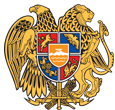 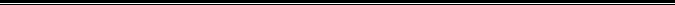 Հայաստանի Հանրապետության Սյունիքի մարզի Կապան համայնք 
ՀՀ, Սյունիքի մարզ, ք. Կապան, +374-285-42036, 060521818, kapan.syuniq@mta.gov.am